Svenska LOWE signad av Amerikanskt skivbolag!LOWE kallar sin egen musik POP NOIR, vissa kallar den syntpop och vissa drar paralleller till Depeche Mode.Oavsett vad du väljer att kalla det så är det ett faktum att soundet går hem på andra sidan atlanten när det Amerikanska skivbolaget WTII Records nu har valt att signa LOWE.WTII Records är en fortsättning på det legendariska skivbolaget Wax Trax med band som KLF, Ministry, Front 242 och Underworld.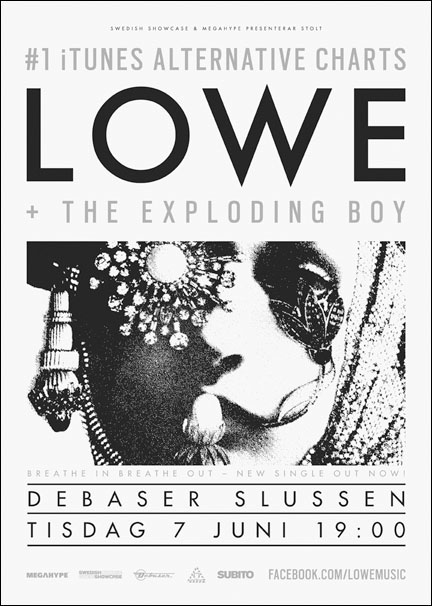 För att fira skivkontraktet bjuder LOWE tisdagen 7/6 in fans och skivbranschen till en exklusiv spelning på Debaser Slussen.LOWE kommer bjuda på aldrig tidigare spelat material från kommande plattan EVOLVER som släpps i september, samt deras nya singel BREATHE IN BREATHE OUT som släpptes den 18:e maj och snabbt intog första platsen på iTunes alternative chart, där den fortfarande ligger kvar! Hoppas vi ses där!LOWE är Leo Josefsson (sång), Rickard Gunnarsson (bas) och Tobias Ersson (synthesizer). ______________________________________________________________________________För mer information och pressbilder, vänligen kontakta:Marita Hammervold Tel: 070 – 794 75 49  Email: marita.hammervold@subito.nu